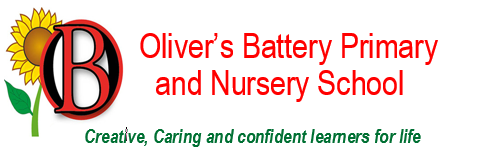 Dear Parents and CarersThe Children’s Commissioner has launched The Big Ambition survey to understand what children want ahead of the next General Election. Please follow this link with young people so they can have their say: https://childrenscommissioner.gov.uk/thebigambition.Christmas Sweater Day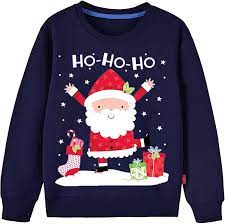 Thursday 7 December (Christmas Lunch day) will also be Christmas sweater day when we invite all the children, and staff, to wear a Christmas top for the day.  There is no charge for this – it is just for fun!  Christmas LunchA reminder that our school Christmas Lunch is taking place on Thursday 7 December.  If you haven’t yet ordered your child’s/children’s lunch, please do so by Monday afternoon.  This is so that Kira and Valerie can place their food orders on time!  If you are unable to return the form you are most welcome to drop us an email with your child’s/children’s choice/s.  Thank you.Photographer VisitThe school photographers were in school on Tuesday to take the children’s individual photographs as well as sibling photos. They will be back in school on Monday 27 November to take any photos of children who were absent on Tuesday.If you have a child in Nursery and would like to have their photo taken who didn’t have their photo done on Tuesday they will be able to have them done on this day.  If they do not attend on a Monday afternoon please bring them to school at 1pm on Monday 27 November.  Please could you let the office know if you are planning on doing this to gauge numbers.Menu ChangeThere will be a change to the Green Option for Tuesday 28 November – the option will be: Tomato pasta – not meat free hot dog.There will be NO Jacket Potato option on Monday 20 November.Christmas DatesSome dates for your diary – 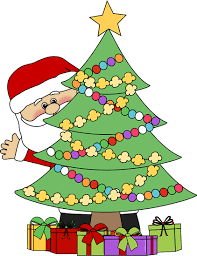 Thursday 7 December  -  Christmas Lunch and Christmas Jumper dayMonday 11 December  -  Rock Steady Concert – 2.30pmTuesday 12 December – 2pm  Nursery and Year R NativityWednesday 13 December  -  Christmas Carols – 3.00pm  (KS1 and KS2)Thursday 14 December  -  Whole school trip to Pantomime (not Nursery)Friday 15 December  -  No Breakfast ClubMore details to follow for each event.Charity Christmas CardsIf you would like to support a charity of your choice when buying Christmas Cards this year, pop along to the Brookes Shopping Centre in town as they are selling them from a shop unit in there.  Many different charities are represented.Santa Fun Run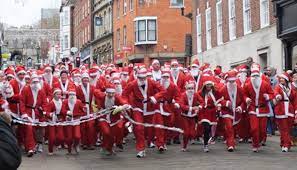 This year’s Santa Fun Run will take place on Sunday 3 December in Winchester.  The event is run by Naomi House and Jacksplace Hospices to raise vital funds for their fantastic Hospices and is a great family fun-filled event.  If you would like to take part, or find out more, please visit their website naomihouse.org.uk/winchestersantafunrun Christmas Holiday Lunch SchemeWinchester Basics Bank are running a holiday lunch scheme over the Christmas break.  This is designed to replace the hot meal that children would receive at school during term time.  The scheme will provide food for ten meals per child.  For more information or to register please visit: https://winchesterbasicsbank.co.uk/get-help/ or email: holidaylunch@winchesterbasicsbank.co.uk or telephone 01962 864720.Kings’ School VacancyKings’ School are currently advertising for a school receptionist.  This job might appeal to parents as the job works around school hours.  The job is for 22.2 hours a week.  For more information please visit their website.Learning BehavioursWe have held this week’s Learning Behaviours assembly.  This is where each teacher chooses a child/children that has demonstrated the chosen learning behaviour of the week.  The teacher shares with everyone what the child has done and then we all celebrate their achievement.  This term we are looking at respect.  The children who were chosen this week were:Year One		Hamish					Year Two		Bobbie           Year Three  		Matilda M Year Four		Tinson Year Five                Erin D Year Six                  Freya SSchool LunchesThank you to everyone for settling their lunch accounts, however the lunch debts are still high - please could you ensure that your account is kept up to date.  For your information the money owed per class is as follows:-Hares		 	£ 183.23Foxes  		£   24.40Herons		£ 157.30Kingfishers	          	£ 154.80Nursery		£ 108.40From Monday 18 September your child will not be able to order a school lunch if the debt is above £10.00 – if the debt is over £10.00 they will need to bring in a packed lunch.  Please can you arrange to clear your Lunch accounts as soon as possible.If you would like an up to date statement of your child’s account please contact the Admin Team.  If you have not yet registered to pay online via Scopay and would like a copy of your login details please email us and we will be happy to help.  We would appreciate it if all accounts, including any outstanding Breakfast Club and After School Club accounts, could be settled as soon as possible.  Please ensure that your After School Club Account is up to date as we employ extra staff for this club.  If you would like an up to date statement please contact the school office.Thank you for your continued support.Yours faithfullyMrs BordoliInterim HeadteacherDates for your diary (new dates in red) Photographer for absentees                                                 27 November 2023Open Morning  (9.30am)						29 November 2023Flu Vaccinations                                                               	5 December 2023Christmas Lunch                                                                      7 December 2023Christmas Sweater Day                                                     	7 December 2023Rocksteady Concert						11 December 2023Nursery and Year R Nativity – 2pm                                          12 December 2023Christmas Carols							13 December 2023Whole School Trip to Cinderella                                      	14 December 2023No Breakfast Club                                                                    15 December 2023School breaks up for Christmas                                       	15 December 2023School returns for Spring term                                     		2 January 2024Open Morning  (9.30am)						5 January 2024Year R school applications close                                     	15 January 2024Inset Day                          						19 February 2024Inset Day								28 June 2024Inset Day								1 July 2024Children’s CommissionerChildren’s CommissionerChildren’s Commissioner